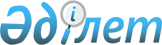 О внесении дополнения в постановление акимата Костанайской области от 4 мая 2021 года № 221 "Об утверждении перечня особо важных локальных систем водоснабжения, являющихся безальтернативными источниками питьевого водоснабжения Костанайской области"Постановление акимата Костанайской области от 18 августа 2023 года № 348. Зарегистрировано в Департаменте юстиции Костанайской области 22 августа 2023 года № 10048
      Акимат Костанайской области ПОСТАНОВЛЯЕТ: 
      1. Внести в постановление акимата Костанайской области "Об утверждении перечня особо важных локальных систем водоснабжения, являющихся безальтернативными источниками питьевого водоснабжения Костанайской области" от 4 мая 2021 года № 221 (зарегистрировано в Реестре государственной регистрации нормативных правовых актов под № 9897) следующее дополнение:
      перечень особо важных локальных систем водоснабжения, являющихся безальтернативными источниками питьевого водоснабжения Костанайской области, утвержденный указанным постановлением:
      дополнить строкой, порядковый номер 46-1, следующего содержания: 
      "
      ".
      2. Государственному учреждению "Управление энергетики и жилищно-коммунального хозяйства акимата Костанайской области" в установленном законодательством Республики Казахстан порядке обеспечить:
      1) государственную регистрацию настоящего постановления в территориальном органе юстиции;
      2) размещение настоящего постановления на интернет-ресурсе акимата Костанайской области после его официального опубликования.
      3. Контроль за исполнением настоящего постановления возложить на курирующего заместителя акима Костанайской области.
      4. Настоящее постановление вводится в действие по истечении десяти календарных дней после дня его первого официального опубликования.
					© 2012. РГП на ПХВ «Институт законодательства и правовой информации Республики Казахстан» Министерства юстиции Республики Казахстан
				
46-1
Локальный водопровод "Ворошиловка"
      Аким Костанайской области 

К. Аксакалов
